РЕШЕНИЕ03 мая 2023 года		 	        № 4-1О внесение изменений в Решение № 15-4 от 22.10.2014 «Об утверждении Положения о звании «Почетный житель внутригородского муниципального образования Санкт-Петербурга поселок Комарово» 	На основании статьи 5 Положения о гербе муниципального образования поселок Комарово, муниципальный совет Внутригородского муниципального образования города федерального значения Санкт-Петербурга посёлок Комарово РЕШИЛ:1.       Исключить пункт 1.3 из Положения о звании «Почетный житель внутригородского муниципального образования Санкт-Петербурга поселок Комарово»2.	Контроль за исполнением настоящего решения оставляю за собой.3.      Настоящее решение вступает в силу со дня его официального опубликования.Глава муниципального образования 		                     А.С. ЖуравскаяВНУТРИГОРОДСКОЕ МУНИЦИПАЛЬНОЕ ОБРАЗОВАНИЕ ГОРОДА ФЕДЕРАЛЬНОГО ЗНАЧЕНИЯ САНКТ-ПЕТЕРБУРГА
ПОСЕЛОК КОМАРОВОМУНИЦИПАЛЬНЫЙ СОВЕТШЕСТОГО СОЗЫВА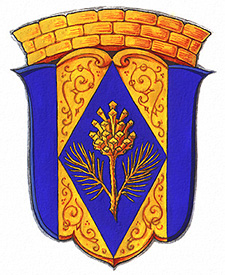 